Valpurgina noc v júni 2014             Valpurgina noc – noc plná tajomstiev, čarodejníc a duchov. Má priniesť koniec zimy, prvé letné a teplé dni. Deťom z ŠKD na ZŠ na Kežmarskej ulici hlavne radosť z pohybu, absolvovanie netradičných disciplín, trochu vzrušenia a upevňovania priateľstiev. Kto sa nebál, prišiel v piatok 13. júna v podvečer, vybavený spacím vakom, karimatkou a chuťou k dobrodružstvu. Pred školou húf detí čakalo osem čarodejníc. Ich úlohou bolo zabaviť a spríjemniť deťom večer a celú noc strávenú v škole. Pokiaľ ešte svietilo slniečko, súťažilo sa na školskom ihrisku  v pravých čarodejníckych disciplínach. S nastávajúcim súmrakom sa všetci účastníci presunuli do školy, kde sa výdatne posilnili večerou, ktorú im zabalili mamky. Vystrojení v maskách sa potom šli aj so svojimi vychovávateľkami – čarodejnicami  zabávať   do telocvične na „Bosorkin bál“. Čakala ich tam rozprávka o „Bublinkovej princeznej“ a super diskotéka s farebným osvetlením. Po dobrom vytancovaní sa začala príprava na noc. Rozkladanie karimatiek, spacích vakov, hľadanie si miesta na spánok, bolo pre deti neskutočným zážitkom. Čoskoro ruch utíchol a celá telocvičňa sa ponorila do tichého spánku. Len blikotajúce sviečky na oknách prezrádzali nespokojnosť, že čarodejnícka noc ešte neskončila. A mali pravdu. Po malých prípravách sa začínalo budenie na nočnú hru. Tí starší, ktorí spánok len predstierali, sa už nevedeli dočkať. Tí menší sa zobudili a snažili sa tváriť nebojácne. Najmladší prváci však svoju prvú nočnú hru prespali.  Deti rozdelené do družstiev postupne vybiehali do tmavej noci, kde ich na trase osvetlenej fakľami čakali disciplíny na plnenie. Deti prekonali strach a nebojácne plnili úlohy. Občas sa v nočnom tichu ozval výkrik alebo hromadné skandovanie pre dodanie odvahy. Všetkým družstvám sa však podarilo dôjsť do cieľa a vyslobodiť zakliatu „Kežmarskú bielu pani“. A tak po príchode poslednej súťažnej skupiny, sa opäť telocvičňa ponorila do nočného spánku. Len pani vychovávateľky – čarodejnice nespali, ale strážili 98 odvážnych detí. S prvými slnečnými lúčmi začalo postupné prebúdzanie. Aby bolo naozajstné, hlavná čarodejnica urobila deťom rannú rozcvičku. Potom nastalo veľké balenie spacích vakov a karimatiek, upratovanie telocvične, ranná hygiena a raňajky. Po otvorení brány školy postupne prichádzali rodičia, aby si prevzali svoje odvážne deti. Rozprávania nebolo konca kraja. Každé dieťa bolo samozrejme najodvážnejšie a najviac prispelo k tomu,  aby sa varenie čarovného nápoja pre pričarovanie leta podarilo. A mali pravdu. Nikto nebol porazený, všetci boli víťazmi.  Ďakujeme im a tešíme sa na budúci rok.Valpurgy  z Kežmarskej 30 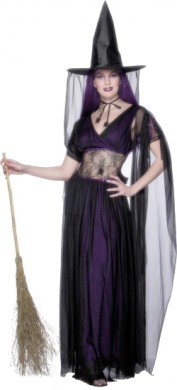 